Special Issue Proposal FormSpecial Issue Proposal FormSpecial Issue Proposal Form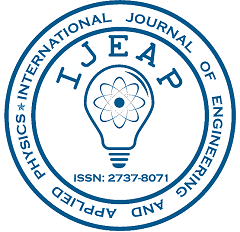 International Journal of Engineering and Applied PhysicsOnline ISSN: 2737-8071links to visit the journal website: https://ijeap.orgInternational Journal of Engineering and Applied Physics welcomes proposals from interested parties for Special Issues on topics of relevance to the aims and scope of the journal. The objective of Special Issues is to bring together recent and high-quality works in a research domain, to promote key advances in theory and applications and to provide overviews of the state-of-the-art in emerging domains.If you want to propose a Special Issue, please complete all the information required, and then submit the completed form through the following email:editor@ijeap.org(Please include in the subject line “International Journal of Engineering and Applied Physics Special Issue Proposal” in your email)International Journal of Engineering and Applied PhysicsOnline ISSN: 2737-8071links to visit the journal website: https://ijeap.orgInternational Journal of Engineering and Applied Physics welcomes proposals from interested parties for Special Issues on topics of relevance to the aims and scope of the journal. The objective of Special Issues is to bring together recent and high-quality works in a research domain, to promote key advances in theory and applications and to provide overviews of the state-of-the-art in emerging domains.If you want to propose a Special Issue, please complete all the information required, and then submit the completed form through the following email:editor@ijeap.org(Please include in the subject line “International Journal of Engineering and Applied Physics Special Issue Proposal” in your email)International Journal of Engineering and Applied PhysicsOnline ISSN: 2737-8071links to visit the journal website: https://ijeap.orgInternational Journal of Engineering and Applied Physics welcomes proposals from interested parties for Special Issues on topics of relevance to the aims and scope of the journal. The objective of Special Issues is to bring together recent and high-quality works in a research domain, to promote key advances in theory and applications and to provide overviews of the state-of-the-art in emerging domains.If you want to propose a Special Issue, please complete all the information required, and then submit the completed form through the following email:editor@ijeap.org(Please include in the subject line “International Journal of Engineering and Applied Physics Special Issue Proposal” in your email)International Journal of Engineering and Applied PhysicsOnline ISSN: 2737-8071links to visit the journal website: https://ijeap.orgInternational Journal of Engineering and Applied Physics welcomes proposals from interested parties for Special Issues on topics of relevance to the aims and scope of the journal. The objective of Special Issues is to bring together recent and high-quality works in a research domain, to promote key advances in theory and applications and to provide overviews of the state-of-the-art in emerging domains.If you want to propose a Special Issue, please complete all the information required, and then submit the completed form through the following email:editor@ijeap.org(Please include in the subject line “International Journal of Engineering and Applied Physics Special Issue Proposal” in your email)International Journal of Engineering and Applied PhysicsOnline ISSN: 2737-8071links to visit the journal website: https://ijeap.orgInternational Journal of Engineering and Applied Physics welcomes proposals from interested parties for Special Issues on topics of relevance to the aims and scope of the journal. The objective of Special Issues is to bring together recent and high-quality works in a research domain, to promote key advances in theory and applications and to provide overviews of the state-of-the-art in emerging domains.If you want to propose a Special Issue, please complete all the information required, and then submit the completed form through the following email:editor@ijeap.org(Please include in the subject line “International Journal of Engineering and Applied Physics Special Issue Proposal” in your email)International Journal of Engineering and Applied PhysicsOnline ISSN: 2737-8071links to visit the journal website: https://ijeap.orgInternational Journal of Engineering and Applied Physics welcomes proposals from interested parties for Special Issues on topics of relevance to the aims and scope of the journal. The objective of Special Issues is to bring together recent and high-quality works in a research domain, to promote key advances in theory and applications and to provide overviews of the state-of-the-art in emerging domains.If you want to propose a Special Issue, please complete all the information required, and then submit the completed form through the following email:editor@ijeap.org(Please include in the subject line “International Journal of Engineering and Applied Physics Special Issue Proposal” in your email)International Journal of Engineering and Applied PhysicsOnline ISSN: 2737-8071links to visit the journal website: https://ijeap.orgInternational Journal of Engineering and Applied Physics welcomes proposals from interested parties for Special Issues on topics of relevance to the aims and scope of the journal. The objective of Special Issues is to bring together recent and high-quality works in a research domain, to promote key advances in theory and applications and to provide overviews of the state-of-the-art in emerging domains.If you want to propose a Special Issue, please complete all the information required, and then submit the completed form through the following email:editor@ijeap.org(Please include in the subject line “International Journal of Engineering and Applied Physics Special Issue Proposal” in your email)International Journal of Engineering and Applied PhysicsOnline ISSN: 2737-8071links to visit the journal website: https://ijeap.orgInternational Journal of Engineering and Applied Physics welcomes proposals from interested parties for Special Issues on topics of relevance to the aims and scope of the journal. The objective of Special Issues is to bring together recent and high-quality works in a research domain, to promote key advances in theory and applications and to provide overviews of the state-of-the-art in emerging domains.If you want to propose a Special Issue, please complete all the information required, and then submit the completed form through the following email:editor@ijeap.org(Please include in the subject line “International Journal of Engineering and Applied Physics Special Issue Proposal” in your email)International Journal of Engineering and Applied PhysicsOnline ISSN: 2737-8071links to visit the journal website: https://ijeap.orgInternational Journal of Engineering and Applied Physics welcomes proposals from interested parties for Special Issues on topics of relevance to the aims and scope of the journal. The objective of Special Issues is to bring together recent and high-quality works in a research domain, to promote key advances in theory and applications and to provide overviews of the state-of-the-art in emerging domains.If you want to propose a Special Issue, please complete all the information required, and then submit the completed form through the following email:editor@ijeap.org(Please include in the subject line “International Journal of Engineering and Applied Physics Special Issue Proposal” in your email)International Journal of Engineering and Applied PhysicsOnline ISSN: 2737-8071links to visit the journal website: https://ijeap.orgInternational Journal of Engineering and Applied Physics welcomes proposals from interested parties for Special Issues on topics of relevance to the aims and scope of the journal. The objective of Special Issues is to bring together recent and high-quality works in a research domain, to promote key advances in theory and applications and to provide overviews of the state-of-the-art in emerging domains.If you want to propose a Special Issue, please complete all the information required, and then submit the completed form through the following email:editor@ijeap.org(Please include in the subject line “International Journal of Engineering and Applied Physics Special Issue Proposal” in your email)International Journal of Engineering and Applied PhysicsOnline ISSN: 2737-8071links to visit the journal website: https://ijeap.orgInternational Journal of Engineering and Applied Physics welcomes proposals from interested parties for Special Issues on topics of relevance to the aims and scope of the journal. The objective of Special Issues is to bring together recent and high-quality works in a research domain, to promote key advances in theory and applications and to provide overviews of the state-of-the-art in emerging domains.If you want to propose a Special Issue, please complete all the information required, and then submit the completed form through the following email:editor@ijeap.org(Please include in the subject line “International Journal of Engineering and Applied Physics Special Issue Proposal” in your email)International Journal of Engineering and Applied PhysicsOnline ISSN: 2737-8071links to visit the journal website: https://ijeap.orgInternational Journal of Engineering and Applied Physics welcomes proposals from interested parties for Special Issues on topics of relevance to the aims and scope of the journal. The objective of Special Issues is to bring together recent and high-quality works in a research domain, to promote key advances in theory and applications and to provide overviews of the state-of-the-art in emerging domains.If you want to propose a Special Issue, please complete all the information required, and then submit the completed form through the following email:editor@ijeap.org(Please include in the subject line “International Journal of Engineering and Applied Physics Special Issue Proposal” in your email)International Journal of Engineering and Applied PhysicsOnline ISSN: 2737-8071links to visit the journal website: https://ijeap.orgInternational Journal of Engineering and Applied Physics welcomes proposals from interested parties for Special Issues on topics of relevance to the aims and scope of the journal. The objective of Special Issues is to bring together recent and high-quality works in a research domain, to promote key advances in theory and applications and to provide overviews of the state-of-the-art in emerging domains.If you want to propose a Special Issue, please complete all the information required, and then submit the completed form through the following email:editor@ijeap.org(Please include in the subject line “International Journal of Engineering and Applied Physics Special Issue Proposal” in your email)International Journal of Engineering and Applied PhysicsOnline ISSN: 2737-8071links to visit the journal website: https://ijeap.orgInternational Journal of Engineering and Applied Physics welcomes proposals from interested parties for Special Issues on topics of relevance to the aims and scope of the journal. The objective of Special Issues is to bring together recent and high-quality works in a research domain, to promote key advances in theory and applications and to provide overviews of the state-of-the-art in emerging domains.If you want to propose a Special Issue, please complete all the information required, and then submit the completed form through the following email:editor@ijeap.org(Please include in the subject line “International Journal of Engineering and Applied Physics Special Issue Proposal” in your email)International Journal of Engineering and Applied PhysicsOnline ISSN: 2737-8071links to visit the journal website: https://ijeap.orgInternational Journal of Engineering and Applied Physics welcomes proposals from interested parties for Special Issues on topics of relevance to the aims and scope of the journal. The objective of Special Issues is to bring together recent and high-quality works in a research domain, to promote key advances in theory and applications and to provide overviews of the state-of-the-art in emerging domains.If you want to propose a Special Issue, please complete all the information required, and then submit the completed form through the following email:editor@ijeap.org(Please include in the subject line “International Journal of Engineering and Applied Physics Special Issue Proposal” in your email)International Journal of Engineering and Applied PhysicsOnline ISSN: 2737-8071links to visit the journal website: https://ijeap.orgInternational Journal of Engineering and Applied Physics welcomes proposals from interested parties for Special Issues on topics of relevance to the aims and scope of the journal. The objective of Special Issues is to bring together recent and high-quality works in a research domain, to promote key advances in theory and applications and to provide overviews of the state-of-the-art in emerging domains.If you want to propose a Special Issue, please complete all the information required, and then submit the completed form through the following email:editor@ijeap.org(Please include in the subject line “International Journal of Engineering and Applied Physics Special Issue Proposal” in your email)International Journal of Engineering and Applied PhysicsOnline ISSN: 2737-8071links to visit the journal website: https://ijeap.orgInternational Journal of Engineering and Applied Physics welcomes proposals from interested parties for Special Issues on topics of relevance to the aims and scope of the journal. The objective of Special Issues is to bring together recent and high-quality works in a research domain, to promote key advances in theory and applications and to provide overviews of the state-of-the-art in emerging domains.If you want to propose a Special Issue, please complete all the information required, and then submit the completed form through the following email:editor@ijeap.org(Please include in the subject line “International Journal of Engineering and Applied Physics Special Issue Proposal” in your email)International Journal of Engineering and Applied PhysicsOnline ISSN: 2737-8071links to visit the journal website: https://ijeap.orgInternational Journal of Engineering and Applied Physics welcomes proposals from interested parties for Special Issues on topics of relevance to the aims and scope of the journal. The objective of Special Issues is to bring together recent and high-quality works in a research domain, to promote key advances in theory and applications and to provide overviews of the state-of-the-art in emerging domains.If you want to propose a Special Issue, please complete all the information required, and then submit the completed form through the following email:editor@ijeap.org(Please include in the subject line “International Journal of Engineering and Applied Physics Special Issue Proposal” in your email)International Journal of Engineering and Applied PhysicsOnline ISSN: 2737-8071links to visit the journal website: https://ijeap.orgInternational Journal of Engineering and Applied Physics welcomes proposals from interested parties for Special Issues on topics of relevance to the aims and scope of the journal. The objective of Special Issues is to bring together recent and high-quality works in a research domain, to promote key advances in theory and applications and to provide overviews of the state-of-the-art in emerging domains.If you want to propose a Special Issue, please complete all the information required, and then submit the completed form through the following email:editor@ijeap.org(Please include in the subject line “International Journal of Engineering and Applied Physics Special Issue Proposal” in your email)International Journal of Engineering and Applied PhysicsOnline ISSN: 2737-8071links to visit the journal website: https://ijeap.orgInternational Journal of Engineering and Applied Physics welcomes proposals from interested parties for Special Issues on topics of relevance to the aims and scope of the journal. The objective of Special Issues is to bring together recent and high-quality works in a research domain, to promote key advances in theory and applications and to provide overviews of the state-of-the-art in emerging domains.If you want to propose a Special Issue, please complete all the information required, and then submit the completed form through the following email:editor@ijeap.org(Please include in the subject line “International Journal of Engineering and Applied Physics Special Issue Proposal” in your email)International Journal of Engineering and Applied PhysicsOnline ISSN: 2737-8071links to visit the journal website: https://ijeap.orgInternational Journal of Engineering and Applied Physics welcomes proposals from interested parties for Special Issues on topics of relevance to the aims and scope of the journal. The objective of Special Issues is to bring together recent and high-quality works in a research domain, to promote key advances in theory and applications and to provide overviews of the state-of-the-art in emerging domains.If you want to propose a Special Issue, please complete all the information required, and then submit the completed form through the following email:editor@ijeap.org(Please include in the subject line “International Journal of Engineering and Applied Physics Special Issue Proposal” in your email)International Journal of Engineering and Applied PhysicsOnline ISSN: 2737-8071links to visit the journal website: https://ijeap.orgInternational Journal of Engineering and Applied Physics welcomes proposals from interested parties for Special Issues on topics of relevance to the aims and scope of the journal. The objective of Special Issues is to bring together recent and high-quality works in a research domain, to promote key advances in theory and applications and to provide overviews of the state-of-the-art in emerging domains.If you want to propose a Special Issue, please complete all the information required, and then submit the completed form through the following email:editor@ijeap.org(Please include in the subject line “International Journal of Engineering and Applied Physics Special Issue Proposal” in your email)International Journal of Engineering and Applied PhysicsOnline ISSN: 2737-8071links to visit the journal website: https://ijeap.orgInternational Journal of Engineering and Applied Physics welcomes proposals from interested parties for Special Issues on topics of relevance to the aims and scope of the journal. The objective of Special Issues is to bring together recent and high-quality works in a research domain, to promote key advances in theory and applications and to provide overviews of the state-of-the-art in emerging domains.If you want to propose a Special Issue, please complete all the information required, and then submit the completed form through the following email:editor@ijeap.org(Please include in the subject line “International Journal of Engineering and Applied Physics Special Issue Proposal” in your email)International Journal of Engineering and Applied PhysicsOnline ISSN: 2737-8071links to visit the journal website: https://ijeap.orgInternational Journal of Engineering and Applied Physics welcomes proposals from interested parties for Special Issues on topics of relevance to the aims and scope of the journal. The objective of Special Issues is to bring together recent and high-quality works in a research domain, to promote key advances in theory and applications and to provide overviews of the state-of-the-art in emerging domains.If you want to propose a Special Issue, please complete all the information required, and then submit the completed form through the following email:editor@ijeap.org(Please include in the subject line “International Journal of Engineering and Applied Physics Special Issue Proposal” in your email)International Journal of Engineering and Applied PhysicsOnline ISSN: 2737-8071links to visit the journal website: https://ijeap.orgInternational Journal of Engineering and Applied Physics welcomes proposals from interested parties for Special Issues on topics of relevance to the aims and scope of the journal. The objective of Special Issues is to bring together recent and high-quality works in a research domain, to promote key advances in theory and applications and to provide overviews of the state-of-the-art in emerging domains.If you want to propose a Special Issue, please complete all the information required, and then submit the completed form through the following email:editor@ijeap.org(Please include in the subject line “International Journal of Engineering and Applied Physics Special Issue Proposal” in your email)International Journal of Engineering and Applied PhysicsOnline ISSN: 2737-8071links to visit the journal website: https://ijeap.orgInternational Journal of Engineering and Applied Physics welcomes proposals from interested parties for Special Issues on topics of relevance to the aims and scope of the journal. The objective of Special Issues is to bring together recent and high-quality works in a research domain, to promote key advances in theory and applications and to provide overviews of the state-of-the-art in emerging domains.If you want to propose a Special Issue, please complete all the information required, and then submit the completed form through the following email:editor@ijeap.org(Please include in the subject line “International Journal of Engineering and Applied Physics Special Issue Proposal” in your email)International Journal of Engineering and Applied PhysicsOnline ISSN: 2737-8071links to visit the journal website: https://ijeap.orgInternational Journal of Engineering and Applied Physics welcomes proposals from interested parties for Special Issues on topics of relevance to the aims and scope of the journal. The objective of Special Issues is to bring together recent and high-quality works in a research domain, to promote key advances in theory and applications and to provide overviews of the state-of-the-art in emerging domains.If you want to propose a Special Issue, please complete all the information required, and then submit the completed form through the following email:editor@ijeap.org(Please include in the subject line “International Journal of Engineering and Applied Physics Special Issue Proposal” in your email)International Journal of Engineering and Applied PhysicsOnline ISSN: 2737-8071links to visit the journal website: https://ijeap.orgInternational Journal of Engineering and Applied Physics welcomes proposals from interested parties for Special Issues on topics of relevance to the aims and scope of the journal. The objective of Special Issues is to bring together recent and high-quality works in a research domain, to promote key advances in theory and applications and to provide overviews of the state-of-the-art in emerging domains.If you want to propose a Special Issue, please complete all the information required, and then submit the completed form through the following email:editor@ijeap.org(Please include in the subject line “International Journal of Engineering and Applied Physics Special Issue Proposal” in your email)International Journal of Engineering and Applied PhysicsOnline ISSN: 2737-8071links to visit the journal website: https://ijeap.orgInternational Journal of Engineering and Applied Physics welcomes proposals from interested parties for Special Issues on topics of relevance to the aims and scope of the journal. The objective of Special Issues is to bring together recent and high-quality works in a research domain, to promote key advances in theory and applications and to provide overviews of the state-of-the-art in emerging domains.If you want to propose a Special Issue, please complete all the information required, and then submit the completed form through the following email:editor@ijeap.org(Please include in the subject line “International Journal of Engineering and Applied Physics Special Issue Proposal” in your email)International Journal of Engineering and Applied PhysicsOnline ISSN: 2737-8071links to visit the journal website: https://ijeap.orgInternational Journal of Engineering and Applied Physics welcomes proposals from interested parties for Special Issues on topics of relevance to the aims and scope of the journal. The objective of Special Issues is to bring together recent and high-quality works in a research domain, to promote key advances in theory and applications and to provide overviews of the state-of-the-art in emerging domains.If you want to propose a Special Issue, please complete all the information required, and then submit the completed form through the following email:editor@ijeap.org(Please include in the subject line “International Journal of Engineering and Applied Physics Special Issue Proposal” in your email)International Journal of Engineering and Applied PhysicsOnline ISSN: 2737-8071links to visit the journal website: https://ijeap.orgInternational Journal of Engineering and Applied Physics welcomes proposals from interested parties for Special Issues on topics of relevance to the aims and scope of the journal. The objective of Special Issues is to bring together recent and high-quality works in a research domain, to promote key advances in theory and applications and to provide overviews of the state-of-the-art in emerging domains.If you want to propose a Special Issue, please complete all the information required, and then submit the completed form through the following email:editor@ijeap.org(Please include in the subject line “International Journal of Engineering and Applied Physics Special Issue Proposal” in your email)International Journal of Engineering and Applied PhysicsOnline ISSN: 2737-8071links to visit the journal website: https://ijeap.orgInternational Journal of Engineering and Applied Physics welcomes proposals from interested parties for Special Issues on topics of relevance to the aims and scope of the journal. The objective of Special Issues is to bring together recent and high-quality works in a research domain, to promote key advances in theory and applications and to provide overviews of the state-of-the-art in emerging domains.If you want to propose a Special Issue, please complete all the information required, and then submit the completed form through the following email:editor@ijeap.org(Please include in the subject line “International Journal of Engineering and Applied Physics Special Issue Proposal” in your email)Special Issue Title*:Special Issue Title*:Manuscript Submission Due*:Manuscript Submission Due*:                       (MM/DD/YYYY)(A Special Issue can be open for submission for 4-12 months)                       (MM/DD/YYYY)(A Special Issue can be open for submission for 4-12 months)Description*: A 150-400 words introduction about your Special Issue (An overview of the intended focuses and the specific aims of the Special Issue)Description*: A 150-400 words introduction about your Special Issue (An overview of the intended focuses and the specific aims of the Special Issue)Description*: A 150-400 words introduction about your Special Issue (An overview of the intended focuses and the specific aims of the Special Issue)Description*: A 150-400 words introduction about your Special Issue (An overview of the intended focuses and the specific aims of the Special Issue)Keywords of Your Special Issue*:(Please include at least 6 keywords which reflect the themes of the Special Issue)Keywords of Your Special Issue*:(Please include at least 6 keywords which reflect the themes of the Special Issue)Keywords of Your Special Issue*:(Please include at least 6 keywords which reflect the themes of the Special Issue)Keywords of Your Special Issue*:(Please include at least 6 keywords which reflect the themes of the Special Issue)1.2.3.4.5.6.1.2.3.4.5.6.1.2.3.4.5.6.1.2.3.4.5.6.Lead Guest Editor Details:Lead Guest Editor Details:Lead Guest Editor Details:Lead Guest Editor Details:First Name*:First Name*:Last Name*:Last Name*:Email*:Email*:Degree*:Degree*:Professional Title*:Professional Title*:Affiliation*:Department/FacultyAffiliation*:University/InstituteAffiliation*:CityAffiliation*:CountryWebsite:(If you have any personal website in ResearchGate or any other platform, you could write it down.)Website:(If you have any personal website in ResearchGate or any other platform, you could write it down.)Brief CV:
(Include a list of at least 3 publications related to the Special Issue proposal)Brief CV:
(Include a list of at least 3 publications related to the Special Issue proposal)